Волшебный многогранникВнеклассное мероприятие по русскому языкуЦели: повторить и обобщить изученный материал по основным разделам русского языка; развивать логическое мышление и устную речь учащихся; воспитывать интерес к русскому языку как учебному предмету;формировать навыки общения и работы в группе, умение отстаивать своё мнение.Оборудование: презентация, музыкальное сопровождение, мультимедийный проектор, жетоныПравила игры:Играющие делятся на команды. Участники  по очереди выбирают номер на игровом поле и отвечают на вопросы, получая жетон за каждый правильный ответ. Если игрок не дал правильного ответа, то ответить и заработать жетон может другая команда. Среди секторов игрового многогранника  есть:- счастливый случай (за правильный ответ команда получает сразу 3 жетона); - Бермудский треугольник (блиц из трех вопросов);SOS -  команда может воспользоваться помощью болельщиков; - чёрный сектор (переход хода, команда лишается одного жетона).По окончании игры, подсчитываются жетоны. Побеждает та команда, у которой больше жетонов.Игровое поле разделено на 36 секторов разных цветов:5 зеленых секторов – «Морфемика и словообразование»5 голубых секторов – «Фонетика и графика»5 синих секторов – «Морфология»5 желтых секторов – «Орфография»5 красных секторов – «Лексика»5 белых секторов – «Фразеология»5 оранжевых секторов – «Синтаксис и пунктуация»1 черный секторВопросы.«Зеленый сектор» (Морфемика и словообразование)SOS Подберите 10 слов с редкой приставкой  ВОЗ-(Ответ: воздержаться, возвращать, возможность, вознаграждение, возмущаться, возвышать, возмездие, возмужать, возрождать)    8.  Приставка такая же, как в слове полет,         Корень такой же, как в слове дарить,         Суффикс такой же, как в слове дружок,         Окончание такое же, как в слове лес.         (Ответ: подарок)    24. Блиц. Как называются жители:Архангельска,Брянска,Пенза.(Ответ: архангельцы, архангелогородцы; брянцы, пензенцы)    27. Какая приставка омонимична личному местоимению?         (Ответ: ВЫ)     35. Почему корень слова называют корнем?         (Ответ: Корень – это часть растения, которой оно укрепляется в почве и питается за счет почвенных соков. В переносном значении, корень – это «основа, источник». Корень слова тоже является основой, на которой формируется семантика слова, естественно, преобразуясь при присоединении  новых морфем.)«Голубой сектор» (Фонетика и графика)       2.  Прочитайте стихотворение В.Суслова и отгадайте, кто какие звуки не выговаривает.Мимо сада не спеша,Шли четыре малыша.- Поигаем, что ли в пятки?- Луссе в мясик на плоссядке!- Вот пвидумав! Под говоюВучше в вунки поигвать!..«В пятки?»«В вунки?»Что такое?!Ничего не разобрать!(Ответ: Первый малыш не выговаривает [ р ], второй – шипящие звуки, а для третьего трудны [ р ] и [ л ])        15.                С глухим согласным траву она срезает                              Со звонким – листья объедает.(Ответ: Коса – коза.)        18. Каких слов в русском языке больше: начинающихся с гласных или с согласных?(Ответ: В русском языке больше слов, начинающихся с согласных звуков.)        26. Какое русское слово состоит из трех слогов, а указывает на 33 буквы?(Ответ: азбука)        36. Где нужно поставить ударение в выделенных  словах, чтобы был понятен смысл?                              На путях я вижу сорок                              Резво скачущих сорок.                              Этот вид мне очень дорог                              Средь неведомых дорог.                                                            И. Соколов-Микитов(Ответ:                  На путях я вижу со´рок                              Резво скачущих соро´к.                              Этот вид мне очень до´рог                              Средь неведомых доро´г.)«Синий сектор» (Морфология)         9. Корень тот же, что и в слове сказка.             Суффикс тот же, что и в слове извозчик.             Приставка та же, что и в слове расход.(Ответ: рассказчик)         13. Корень из слова приветствие,               Приставка из слова отличник,               Суффиксы взяты из слов мужество,               Откровенный, смелость.(Ответ: ответственность)         16. Мой корень – родственник сраженья,               Приставка -  в слове заявленье,               В наборщике есть суффикс мой,               А весь – тружусь я под землей.(Ответ: забойщик)         28. Назовите литературные произведения, в названиях которых встречаются числительные.(Ответ: С. Маршак «Двенадцать месяцев», А.Дюма «Три мушкетера», М.Ю. Лермонтов «Три пальмы», А.С. Пушкин «Сказка о мертвой царевне и семи богатырях», В.Каверин «Два капитана», Д. Лондон «Сердца трех» и др.)        32. Какие два местоимения мешают автотранспорту?(Ответ: я – мы)«Желтый сектор» (Орфография)         7. Замените следующие словосочетания одним словом:больничный лист,вид городского транспорта,популярная игра на льду.(Ответ: бюллетень, троллейбус, хоккей)        11. Назовите имена, которые пишутся с удвоенными согласными.(Ответ: Анна, Алла, Нелля, Римма, Эмма, Инна, Филипп, Геннадий, Кирилл)        20. Я – травянистое растениеС цветком сиреневого цвета,Но переставьте ударение,И превращусь я в конфету.(Ответ: и´рис – ири´с)       	29. Делать с И спокойно нужно,              Если слушаешь урок,              Будешь с Е еще не скоро:              Не пришел еще твой срок.(Ответ: сИдеть – сЕдеть)        	31. Укажите три названия растений, содержащие собственные имена людей.(Ответ: Иван-да-Марья, иван-чай, Ванька-мокрый)«Красный сектор» (Лексика)Блиц. Найдите омонимы:Во все колокола звонят!(Ответ: можно произнести: в овсе.)Он же ребёнок!(Ответ: Он жеребёнок!)Ел старик хлеб сухой, откуда же под столом рыбьи кости?(Ответ: хлеб с ухой.)Задача-шутка. Назовите пять дней подряд так, чтобы ни разу не встретилась буква И.(Ответ: позавчера, вчера, сегодня, завтра, послезавтра.)19. Задача-шутка. Определите, какую ошибку допустил малограмотный человек, говоривший о пользе разведения герани: «Из нее добывают эфир, нужный для медицинских целей и для радио.»22. Устраните речевые недочеты и ошибки в следующих предложениях:У девочки были коричневые глаза.Я вынула книгу из сумки и положила ее на стол.(Ответ:  У девочки коричневые глаза. Я достала книгу из сумки и положила ее на стол.)    33. SOS. Расставьте в алфавитном порядке слова:метр, километр, сантиметр; час, минута, секунда; красный, оранжевый, желтый; яблоня, яблоко, яблочный; кинотеатр, кинофильм, кинопрокат, кинолента, киноактер, киносъемки, кинофабрика, кинорежиссер.«Белый сектор» (Фразеология)Есть ли ноги у газеты, книги?(Ответ. Есть, когда говорят, что взял книгу (газету) вверх ногами.)В каком фразеологизме упоминается действие таблицы умножения?(Ответ: ясно, как дважды два четыре.)    10. Что общего в словах дуга, бараний рог, три погибели?(Ответ: их можно согнуть, а точнее, все эти названия сочетаются с этим глаголом.)    12. Вспомните пословицу, по которой сделан этот газетный заголовок: «Посадка в чужие сани уже объявлена.»(Ответ: В чужие сани не садись.)    25. Блиц. Подберите подходящий по смыслу фразеологизм.О том, кто часто меняет свои решения.(Отве: У него семь пятниц на неделе.)О человеке, которого трудно заставить поверить чему-либо, убедить в чем-нибудь.(Ответ: Фома неверующий.)О болтливом человеке.(Ответ: У него язык без костей.)Оранжевый сектор (Синтаксис и пунктуация)     14.  Разгадайте способ шифровки. Запишите получившееся предложение.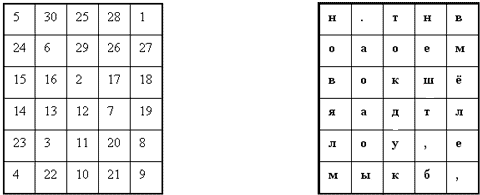 (Ответ: В комнате, куда я вошёл, было темно.)    17. Найдите ошибки в схемах: [O и О].      [                   ] и [                  ]. [O a O].       [O, O].(Ответ: [O и О].      [                   ] ,и [                  ]. [O, a O].       [O, O].    21. SOS. Рассказывают, что французский писатель Виктор Гюго в день выхода в свет своей новой книги, желая узнать, как идет ее распродажа, послал издателю записку, в которой стоял один только вопросительный знак: «?». Ответ издателя был не менее остроумным и кратким. Как ответил издатель писателю?(Ответ издателя: «!»)    30. Отгадайте пословицу по двум словам: дело – потеха.(Ответ. Делу время, а потехе час.)    34. Прочитайте текст быстро, осмысленно и выразительно.Если ты учишься с увлечением работаешь охотно  отдыхаешь умело жить строишь правильно сделай же ее интересной и полезной.(Ответ: Если ты учишься с увлечением, работаешь охотно,  отдыхаешь умело,-  жить строишь правильно.  Сделай же ее интересной и полезной!)Список использованной литературы и Интернет-источниковВолина В.В. Русский язык. Переиздание – Екатеринбург: Изд-во «АРГО», 1996. – 496 с. (Серия «Учимся играя») – ISBN 5-85956-032-ХГрамоте учиться всегда пригодится: дополнительные материалы к урокам русского языка. 5-9 классы / сост. М.П. Филипченко. – Волгоград: Учитель, 2008. – 332 с. – ISBN 978-5-7057-1416-2Иванова В.А. и др.  Занимательно  о русском языке / В.А. Иванова, З.А. Потиха, Д.Э. Розенталь. – 2-е изд., дораб. – СПб.: отд-ние изд-ва «Просвещение», 1995. – 303 с.: ил. – ISBN 5-09-002253-4http://kosmakova.my-irk.ru/methodical-piggy/17-gaming-technology/58-interesting-jobs-for-russian-language-lessons.htmlСкачано с www.znanio.ru